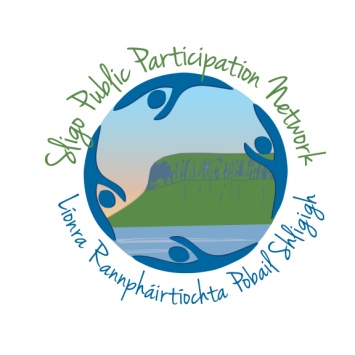 Event Notification Form for promotion by  Sligo PPN Name of submitting Group __________________________________________________________PPN Membership Number __________________Location of Group __________________________________________________________________Outline of your Event  (This is your chance to sell the event – what do you want people to know about it – how will you get their attention.  Please keep this to one concise paragraph in WORD format)Event  Details – (Time, Date, Location. Also think about where people go to find out more, ie email, phone, website and any dual social media promotion links)*Don’t forget to attach any associated  LOGO and engaging PHOTOS that celebrates the event. Be sure to send the photo and logo through in a format that can easily be uploaded ie jpeg, gif and of course any photos featuring people should be GDPR compliant.